PLANEJAMENTO DIDÁTICO PARA SER DESENVOLVIDO EM DOMICÍLIOPROFESSORA: Gislaine - 3° ANO D - Data 23/11/2020 a 27/11/2020	Fazer cabeçalho sempre que tiver atividades para serem realizadas no cadernoColocar no cabeçalho: Nome da escola.Atividades domiciliares, data.Nome completo do aluno.2 ª FEIRA3ª FEIRA4ª FEIRA5ª FEIRA6ª FEIRAAtividade Leitura “A galinha fofoqueira”Livro disponível no grupo.NÃO IMPRIMIR.Atividade Leitura: “A galinha fofoqueira”Livro disponível no grupo.NÃO IMPRIMIR.Atividade Leitura: “A galinha fofoqueira”Livro disponível no grupo.NÃO IMPRIMIR.Atividade Leitura: “A galinha fofoqueira”Livro disponível no grupo.NÃO IMPRIMIR.Atividade Leitura: “A galinha fofoqueira”Livro disponível no grupo.NÃO IMPRIMIR.CiênciasLivro didático de Ciências - Continuação – Mais atividades “Págs. 96 e 97.PortuguêsAPOSTILA APRENDER SEMPRE:Sequência didática 3 – 
Aula 5- João e o pé de feijão em cordel. Aula 6 – Como escrevo? É com L ou com U? (páginas: 59 a 62)MatemáticaEMAI: Sequência 4 – Atividade 4.3 e atividade 4.4 (págs.25 e 26)Momento da leitura: Escolher um trecho da história: “A galinha fofoqueira”Fazer a leitura e enviar áudio ou vídeo para a professora.Correção das atividades de ciênciasCiênciasCONTINUAÇÃO DA TAREFA.Para o aluno Luís Otávio Pereira:Com a ajuda de um responsável o aluno faz a leitura desta atividade.PortuguêsCONTINUAÇÃO DA TAREFA.Para o aluno Luís Otávio Pereira:Apostila Occ alfabetização (págs. 24 e 25)MatemáticaCONTINUAÇÃO DA TAREFA.Para o aluno Luís Otávio Pereira:Atividade Xerocada (A professora entrará em contato para falar sobre a atividade)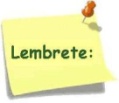 Hora de enviar as fotos das atividades para as professorasCorreção das atividades dePortuguêsBIBLIOTECA – Leitura do livro: “A galinha fofoqueira”Livro disponível no grupo.Ed. Física                         MúsicaArteCorreção das atividades deMatemática